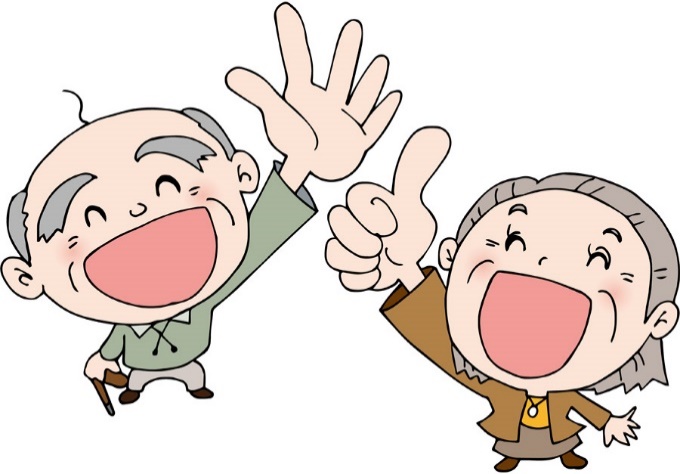 Oさん（女性）・余程、気分が良かったのか大声で歌を歌っている方に職員に質問がありました。　　　　　「あの方は自衛隊出身の方ですか？」　　　　　　確かに自衛隊の方は大声で訓練をされていますよね。（編集部）・介助職員をじっと見ていて　「あなた骨盤が小さいわね」　　　　　なんとコメントしていいやら・・・・（編集部）・久々にお食事にフロアに出てきたＹＴさんに「お顔が見れて良かったわ」・それを聞いたＹＴさんは　　「あ・り・が・と」としっかりした声で・・・　　　　　　一つ屋根の下、お互いを案じてます。。一つ屋根の下、一緒に暮らしていきましょう。（編集部）Mさん（女性）テーブルを囲んでみんなで「しり取り」が始まりました。初めの言葉を布田さんが云うことになりました。選んだ言葉は「しんぶん」。「ん」が付いたので始まらず、皆さんで笑ってしまいました。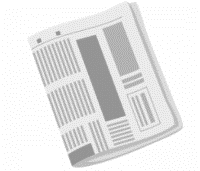 　　　　　うっかりでしたね。でも笑いがある風景っていいものですよね。笑いは百薬の長ですよ。（編集部）　　ＩＴさん（男性）Iさん　　「今年は選挙に出ようと思います」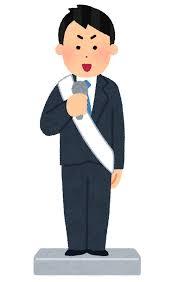 職員　　　厚木市議ですか？Iさん　　「そうじゃないんですよ。国ですよ。」職員　　　大変ですね？頑張ってくださいIさん　　『「皆さんよろしく願います」と言って手を振る。』・・・・・・・・・しばらくしてIさん　　「落選しました。みんなになんて言えばいいのかな？」職員　　「ひとえにわたくしのちから不足でした。」と述べられればと思います。Iさん　　「すいませんでした」・・ひと時ワクワクしたり、がっかりしたり、ご自分の世界に浸って居られました。（編集部）SMさん（男性）「やんなっちゃうよ。自分で動くことも出来なくなっちまった。」・・・・少しのお手伝いで車いすに移れました。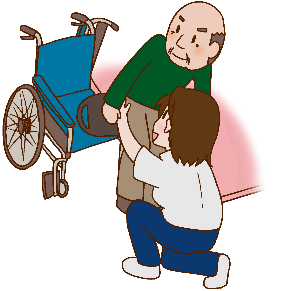 「俺もまだ捨てたもんじゃないや」　　　　　　　　えらいですね。ほんとに。（編集部）ＩＴさん（男性）朝起床時に、「二日酔いです。昨日は」焼酎を飲みすぎた。」　　　　　　　昨晩はさぞいい気分だったのでしょうね。私も誘ってくれればよかったのに。今度声かけてくださいね！（編集部）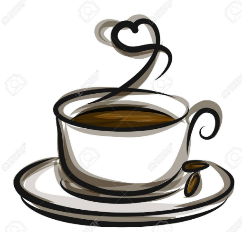 Iさん（男性）朝、起き抜けに熱いコーヒーを飲んで・・一言　「幸せだな～・・・」　　　　　　　　素敵な一日のスタートを！　ご一緒に！（編集部）朝食のお手伝いにお部屋に入って、窓を開けると、久しぶりに晴れた朝のさわやかな風。外から鶯の声。職員がいつものラジオを消して、耳を澄まそうと声をかけると再びうぐいす。目の不自由なＩさん「気持ちのいい、素晴らしい朝だ。」と一言。　　　　　　こんな素敵な朝を一瞬であってもご一緒できたのは幸せです。窓を開ける効果はラジオこんなこともあったんですね。（編集部）　Kさん（男性）朝洗面のホットタオルを渡すと・・・「あ～！びっくりした。驚いたな～。ありがと」　　　　　　　　　ホットタオルで心が通う。気持ちの良い朝！（編集部）NTさん（女性）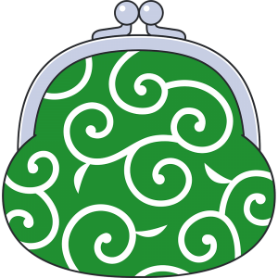 昼食が出てきたら、シャツの中を覗き込んで・・一言　　　　「一銭も持ってないよ・・・」　　　　　　　　　ご心配ありません。（編集部）NTさん（女性）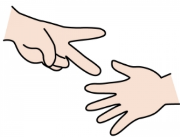 職員とじゃんけん遊びをしていて　　Tさん何回も、何回も挑戦。何故か、後出しじゃんけんなのに負けてばかり。　　　　　　　普段はおしゃべりにならないTさん楽しそうだった。　　　　言葉なしのコミュニケーションは深い所で・・・（編集部）オリーブケア研究会　記録メモより　Ｋさん		5月31日　　　「ラジオ聞きますか？」と問いかけると「うん、家ではよく聞いていた。」とのこと。30分程　「四季」聞くＯＴさん		5月19日　　　中庭で日光浴をしながら花を観察、きれいですねと声かけすると「きれい」と繰り返す5月20日　　　手の運動	じゃんけん　　歌を歌うＴＳさん		5月2日　　　花を出し、中庭の花を一緒に見る　紫色は好きだけどオレンジは鬱陶しいねと笑う。5月4日	「外は暖かいね、眠くなっちゃう。」たくさん話す、花のことよく　　知っている5月6日	水入れボトルが重い　片手で持てない　力が必要と笑う。減らした5月12日	花を出す　うどん粉病は白いカビがはえるんだよ5月19日	ご自分の花を見て、まだ咲いてるね　色がうすくなってきたとおっしゃる。5月31日	外気浴	野菜の成長過程を説明して下さる。会話多くよく話す昔飼　　っていた犬を心配するＮＴさん		5月6日	洗濯物を目の前に置くと、自分から手を出4枚たたむ。　お礼を言うと首を縦に振るＯＮさん		5月7日	　コーヒーを入れるＹＴさん		5月19日　　	日光浴	ウトウトしていて、お花などを観察している様子は見られなかったＫＹさん		5月6日	テーブルを拭く。昼食前にテーブルを拭いて頂いた。笑いながら楽しそうに丁寧に拭いて下さる5月9日	掃除。流し台の掃除をしていただく。ゴミを三角コーナーに入　れることが出来ず、排水へ流してしまいそうになる5月15日	コップを洗う。ご自分の分を洗って頂く　こういうことはいつもやっているとなれた手つきだが、スポンジでいろんな所を洗ってしまう5月19日	　本読み。絵本（デンデラノ）を一緒に声を出して読み上げた！5月31日　　　　テーブルを拭く。昼食の前のテーブル拭き　私はいつもやっ　　てることだと張り切る様子ＷＡさん		5月1日　　　　コップを洗う。「３ケなら喜んで、それ以上は困るけど」と話されながら洗う、洗剤を付けない5月4日	　コップを洗う　「こういうの好きです。喜んでやります」と仰る5月6日　　　　コーヒースプーン１ずつ、みんなの分をコップへ入れる　何か手伝いますとご自分から5月7日	　コーヒー濃いかしら？5月8日	　新聞折り	おやすいご用よ。任せてね5月12日	編み物	エビフライの作り方を教えてもらう。たわしをつくるのよ。失敗して編み直しするの5月15日	　新聞折りこれでいいのかしらと丁寧に折って下さる。２０枚5月20日	　コップを洗う	コップ洗いとコップ拭き5月21日	　おしぼり	おしぼりをセッティング5月21日	　観察	金魚を見る　　すごーい・・と5月29日	　カップ洗う	こんなの簡単　好きなのよと言う5月30日	　ウエス切る	ばかとはさみは使いようなのよ　5月31日　　　　コーヒーを2ユニット全員分　コーヒー砂糖ﾐﾙｸ混ぜる行う　個々　に好みを聞く。おいしいわと言われホットしておられたＴＹさん		5月1日　　	　絵本読み聞かせ	うん、うん　へーと言いながらも、落ち着かず、周りをキョロキョロする5月4日	ぬりえ	左で鉛筆持つ。ピンク色を好んで塗る。はみ出さず　　　塗る　　全部同じ色。5月6日	掃除	２ユニットの床をはく。テーブルを拭くが、やり方が解ら　ず、手をとり一緒にやる5月7日	おしぼり	おしぼりを一緒に配る。楽しそうな様子5月9日　　　テーブル拭き	夕食前のテーブルを拭いて頂く、ハイ！（笑）と言う　　　も段取りがわからない5月11日	園芸	中庭の花に水やり　わーきれい　　と5月12日	雑誌	雑誌を見て洋服を選ぶ　素敵ですと笑顔5月15日　　　掃除	２ユニットの床をモップ（みたいな）で…使い方わからず、戸惑う5月18日	買い物	楽しそうにされる5月19日　　　買い物コーナンへヘアカラーを買いに行く　こっちの明るい　方　とご自身で指さす5月20日	掃除	はき掃除5月22日	掃除	手すり拭きを一緒にして頂く5月30日	散歩	ブランコに乗る　　すごい　かわいい5月31日　　　掃除	２ユニットの床を掃除、ほうきを使うが使いこなせず、手　でゴミを拾い出すＳＫさん		5月10日　　散歩	外へ。散歩へ行く5月12日　　雑誌	雑誌を一緒に見る　無言でめくる5月15日　　園芸	お茶の時に使う「ミント」を中庭へ行き摘む　説明すると　　「おーそうかー」　とおっしゃるＫさん		6月13日	音楽	クラッシクＣＤ　　素敵ね　ありがとう　一人だからねＴＳさん		6月3日　　　中庭で花や野菜を見る　「野菜おいしそうだね　こっちには　ナスがある」と笑顔6月7日　　　部屋の花	お花のお水を一緒に挙げる　水差しを重たい　お花　　　も重たいと言い外に出すのを嫌がる6月20日	園芸	中庭に出る　「わ～暖かい　なすが大きくなってる」ＮＴさん		6月23日	書く	七夕飾り　　文字を書く6月23日　　　話す	夜勤帯　　なかなか寝ない為ゆっくりのんびり　会話した6月30日	外気浴	中庭で過ごすＯＮさん		6月8日　　　散歩	コーナン花売り場へ散歩に行く　すれ違う人に、「こんにち　　　　は」と挨拶をするＫＹさん		6月13日	読書	へいわとせんそう　　声に出して1冊読む6月23日	洗う	夕食後　　お茶のコップ3個　洗っていただくＷＡさん		6月10日　　　整理	お部屋のタンスの上段を一緒に整理整頓した。あとは「自　分でやるわ　　と6月17日　　　園芸	あじさいを生ける。「どこに飾るか　どの方向で見るかで生け方が変わる」とおしゃる6月23日	洗う	　夕食後　　ご自分のお茶のコップを洗う6月27日	会話	　お父様6月28日	外気浴	　中庭で野菜たちを観察し会話する　　　　6月28日　　たたむ　フェイスタオルをたたんでいただく。喜んで率先し　　　て手を挙げてくださった。6月30日	園芸	なすを収穫　外に出ると気持ちいいね　というＴＹさん		6月2日　　ボール投げ	笑顔で投げる6月10日　　　テーブルを拭く　食事の後に自分の食べたテーブルを拭いて　　　　頂いた。拭くのに戸惑っていたので一緒に拭く6月17日	準備	次回使うおしぼりとフェイスタオルの用意を手伝う6月23日	話す	20時ごろ、クッキー食べながらお茶飲む本見たりお話したり6月27日	園芸	トマト収穫　そして食べる　おいしい！　と笑顔6月28日	遊び	風船ボールの投げっこ6月30日	園芸	トマト収穫　その場で食べるＳＫさん		6月4日	ボール投げ	勢いよく投げる6月13日　　　歌　　振り付きで東京音頭をうたう。　手をあげて歌ってくださいと言いましたが一人では歌わない6月17日	雑誌	ラーメン雑誌を見て話す6月23日	髪	自分の櫛で鏡を見ながらとかす6月28日	散歩	施設内で散歩。　3ユニットへ行き、Ｎさんと話す七夕短冊・職員の願いから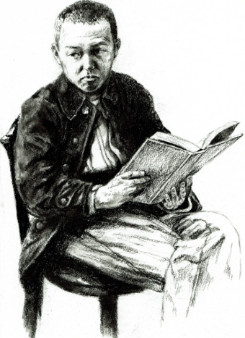 Ｔさん(女性)清水公園公園に居た子供を数回“可愛い”と言われていた。ブランコに乗られていた同上菖蒲の里「わーキレイ」と感激されていた。同上菖蒲の里道中、Kさんの歌声に「楽しい」と共感されていた。Sさん（女性）清水公園「たまに外に出るのもいいね。楽しいね」と一言ご主人の話もたくさんしてくれる。同上菖蒲の里静かに外を見ながら、「紫陽花があった」「気晴らしになった」と漏らされていた。Ｉさん(男性)清水公園眠そうだったが、「外の空気が気持いい」とおっしゃられていた。同上菖蒲の里日差しに眩しそう。外気が気持ちよさそう。Ｎさん(女性)清水公園ご自分から、「散歩に行きたいね、歩け歩け」と希望有。「皆で温泉でも行きたいね」と公園でいう。Ｏさん(女性)花売り場気に入っている深紅の花をもって写真を撮りご満悦でした。同上菖蒲の里「キレイ」と言われ、説明に「そうよね」の連発。ＯＮさん(女性)花売り場すれ違う人達に「こんにちわ」挨拶をしていました。花は紫色が好きと言っていました。帰ってきてから、「暑くてたまったもんじゃない」と言われていた。同上菖蒲の里良くご覧になっていた。「とてもよかった」と帰ってからも話されていた。Ｍさん(女性)花売り場花売り場。眼を花の方に向けて、じっと見ていた。駐車場でも植栽を見ていた。同上菖蒲の里土地に詳しく、「昔はこうだった」と説明。お喋り続き元気だった。Ｉさん（女性）菖蒲の里「雨のドライブもステキ」と落ち着いた様子で外を眺めていました。Ｋさん（女性）菖蒲の里景色に感激していた。しかし外には出ないと云われ、出ず。Ｙさん（女性）菖蒲の里水田の景色を見て「こんな景色久しぶり。」と漏らす。Ｍさん(男性)菖蒲の里田園風景に「イイですね」と笑顔が続いていた。Ｋさんご夫妻菖蒲の里夫婦間の会話が「やっぱり夫婦だな」と実感する場面多し。Ｗさん(女性)菖蒲の里「私も小さい頃田舎に住んでいたから見慣れているよ」とのこと。Ｔさん(女性)菖蒲の里長谷寺の紫陽花に「キレイ」菖蒲の里では「去年も来た」と言われ、職員を驚かす。確かにお部屋に去年の写真有。Ｋさん(男性)菖蒲の里車内では気分高揚したのか、大声で歌い続ける。声をかけると「すいません」とのこと。また外に出て広場に行って「どうですか？」と声をかけると「嬉しいよ」の返事有。さん(男性)菖蒲の里言葉少なかったが、青空に感激したのかじっと見たり、タチアオイの花を眺めていました。ＯＮさん（女性）菖蒲の里田園風景に見とれまたあやめを見て「感激」とのことＷさん(女性)ペットショップ明るい水槽を見て「きれい」と感激Ｋさん（男性）駐車場へ古紙運び「外の風は気持ちよい」とのことＫさん（男性）団子やへ古紙運び。帰りに団子を買って帰る。MKさんが家族のことを大切に思っているNさんがいつまでもお元気でいられますように。ＳＦさんがわがままや希望がたくさん言える自由な毎日が遅れますように。毎日がSさんのペースで楽しく過ごせますようにＭＨさんがきみどりでいつまでも安心して過ごすことができますように。ＹＥさんの心穏やかな日々が暮らせますように物静かで太陽の様な笑顔が素敵です。今よりもっと家族のようになれたらうれしいです。ＨＭさんが健康第一周りの人たちにも優しくて、素敵です。長く続きますように大好きな野菜をたくさん食べれます様にＯＳさんが身体の痛みや辛さが亡くなりますように。おいしいぬか漬けを食べれますようにSＡさんがご主人と過ごす時間が増えますようにＫＭさんが早く元気になってお話しできますようにＩＫさんが退屈せずに過ごせますように皆様とたくさんおしゃべりして楽しくいつまでも暮らせます様に図書館に行けますようにＯＥさんが笑顔がたくさん出ます様に。お望みの、皆と一緒に温泉がいけますように。塗り絵をたくさん塗れます様にいつまでもお元気で暮らせます様に。そして皆様と仲良く暮らせます様に。ＫＫさんが好きな美味しいお茶がいつも飲めますように。故郷のブドウ狩りがもう一度できます様に皆そばにいます。安心してくださいね。体の痛みを感じることなく、笑顔で暮らせますようにＴＳさんが腰の痛みなく皆で笑って楽しくいつまでもいつまでも生活できます様にＳＫさんがおいしいご飯がたくさん食べられます様に。ＮＴさんが青空のもと元気に歩きけます様に。ＯＮさんがきみどりの日々が穏やかで、幸せでありますように。おいしい甘いものが食べられますようにＷＡさんがもっと元気になれます様にきみどりの生活に慣れて落ち着いた日々が過ごせますようにいつまでもピンク色の服の似合う女性で居られますように。いつまでもいつまでも笑顔で楽しく暮らせます様にＫＹさんが焼酎を飲んで楽しくなれます様に奥様といつまでも仲良く暮らせます様に。気を使わずに将棋を楽しめる生活を送れます様に。ＳＭさんが、脚が治り、奥様と一緒に歩けますようにＮさんが自分の思っていることを人が察してくれます様にＹＫさんが甘い物をたくさん食べれますように大福をお腹いっぱい食べられますように。穏やかに毎日が過ごせますように。ＩＴさんがもう一度走って見れます様に。怪我をしないように暮らせます様に。